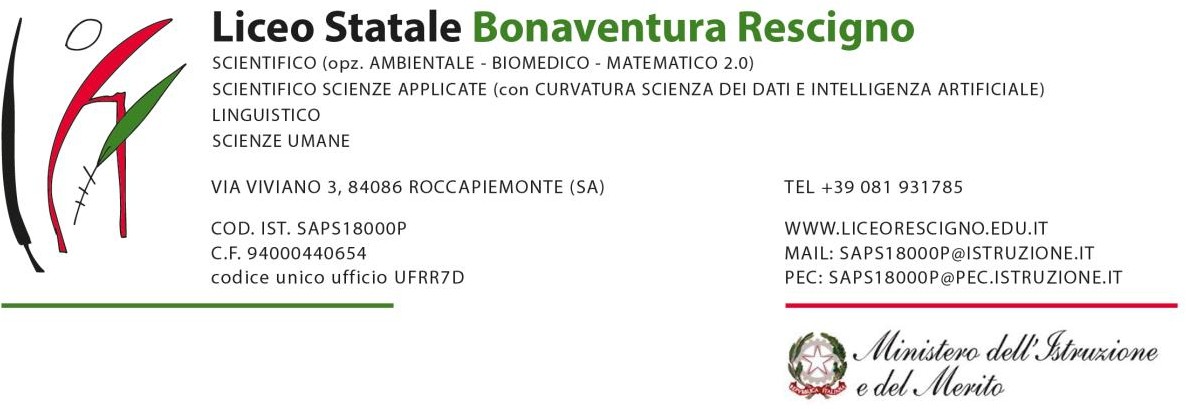 DICHIARAZIONE DI NON IMPARTIRE LEZIONI PRIVATEIl/La sottoscritto/a		docente di	nella/e classe/i	, consapevole che le dichiarazioni mendaci, la falsità negli atti e l’uso di atti falsi, nei casi previsti dalla legge, sono puniti dal codice penale e dalle leggi speciali (artt. 75 e 6 del T.U. sulla documentazione amministrativa D.P.R. 445/2000),dichiarasotto la sua personale responsabilità:di non impartire lezioni private agli alunni di codesta istituzione scolastica;di non impartire lezioni private agli alunni di altre scuole senza la preventiva autorizzazione del Dirigente Scolastico a norma delle vigenti disposizioni di legge e delle istruzioni impartite dal Ministero.Roccapiemonte,		FirmaDICHIARAZIONE LEGAMI DI PARENTELAIl/La sottoscritto/a		docente di	nella/e classe/i	, consapevole che le dichiarazioni mendaci, la falsità negli atti e l’uso di atti falsi, nei casi previsti dalla legge, sono puniti dal codice penale e dalle leggi speciali (artt. 75 e 6 del T.U. sulla documentazione amministrativa D.P.R. 445/2000),dichiarasotto la sua personale responsabilità:di non avere vincoli di parentela o affinità fino al 4° grado con gli alunni che frequentano per l’a.s. 2022/2023 le classi di questa istituzione indicate in precedenzaovverodi avere vincoli di parentela o affinità fino al 4° grado con i seguenti alunni:Alunno/a	Classe	Sezione	 Alunno/a	Classe	Sezione	 Alunno/a	Classe	Sezione	 Alunno/a	Classe	Sezione	 Alunno/a	Classe	Sezione  	Roccapiemonte,		Firma